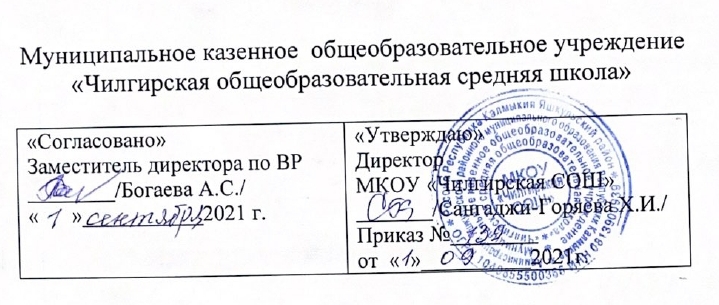 РАБОЧАЯ ПРОГРАММА по внеурочной деятельности «Основы военной службы»для 10-11 клна 2021-2022 учебный годСоставитель: учитель истории и обществознанияЭрдниев Мингиян АлександровичПояснительная запискаМесто курса в образовательном процессе Программа внеурочной деятельности  «Основы военной службы» для обучающихся 10-11 классов является составной частью образовательной программы школы. Программа соответствует требованиям:     -  Конституции РФ;     -  «Закона об образовании»;     - Примерным требованиям к программам дополнительного образования детей (письмо Министерства образования Российской Федерации от 11.12. 2006 г. № 06-18-44).Программа внеурочной деятельности «Основы военной службы»  разработана на основе Федерального компонента государственного стандарта среднего (полного) общего образования в соответствии с обязательным минимумом содержания курса «Основы безопасности жизнедеятельности» в общеобразовательном учреждении, является его логическим продолжением. Включает  взаимосвязанные разделы: пояснительную записку, тематический план, основное содержание с примерным распределением учебных часов по разделам курса, рекомендуемую последовательность изучения тем и разделов, требования к уровню подготовки обучающихся, литературу.      В программе курса конкретизируется содержание предметных тем, дается последовательность изучения тем и разделов курса с учетом межпредметных и внутрипредметных связей, логики учебного процесса, возрастных особенностей обучающихся, что является основой для определения перечня учебно-материального обеспечения, необходимого для качественной организации учебного процесса.  Курс предусматривает ознакомление обучающихся с историей создания и развития Вооруженных Сил России, боевыми традициями, символами воинской чести, воинской обязанностью граждан и службой в Вооруженных Силах РФ, с нравственными ценностями. Курс направлен на воспитание уважения к Вооруженным Силам РФ, формирование морально-психологических качеств гражданина, необходимых для прохождения военной службы, а также на проведение военно-профессионального ориентирования в выборе профессии офицера – защитника Отечества. Начальная военная подготовка по основам военной службы обеспечивает достаточно высокий уровень знаний, позволяющий обучающимся по окончании обучения поступать в военно-учебные заведения Министерства обороны РФ.     Программа курса рассчитана на 136 учебных часов  (70 часов в 10 классе при нагрузке 1 час в неделю,  66 часов в 11 классе при нагрузке 1 час в неделю).2. Цели и задачи курса     В настоящее время в связи с оснащением армии и флота новой техникой значительно усложнились задачи обучения и воспитания молодых воинов. Овладеть в короткие сроки современным оружием, стать достойным защитником  своего Отчества  - дело сложное, поэтому каждый юноша должен заранее готовить себя к военной службе, глубоко сознавать свою гражданскую ответственность перед Родиной и народом. Освоение внеурочной деятельности «Основы военной службы» помогает молодым людям подготовиться к службе в рядах Вооруженных Сил РФ.  Цель курса: пробудить интерес обучающихся к службе и профессии защищать Родину через изучение основ знаний, объясняющих историю создания Вооруженных Сил России, их структуру, функции и основные задачи, место и роль в обеспечении национальной безопасности, а также правовую основу и сущность военной службы.     Основные задачи курса:      - усиление  практической направленности в изучении основных вопросов военной службы и в прикладной физической подготовке;     - формирование у обучающихся системы знаний, умений и навыков по основам военной службы;     - ориентирование на службу в Вооружённых Силах РФ, МЧС России и   других силовых структурах;     - выработка качеств, необходимых при действиях в чрезвычайных ситуациях и экстремальных условиях;     - формирование сознательного отношения к вопросам личной и коллективной безопасности, развитие стремления  к здоровому образу жизни.3. Содержание курса10 классГлава 1. Вооруженные силы Российской Федерации –защитники нашего Отечества и его национальных интересовчасов     Родина и её национальная безопасность. Понятие национальной безопасности. Основные направления обеспечения национальной безопасности в различных сферах. Угроза национальной безопасности России.     История создания и развития Вооруженных Сил России.      Состав Вооруженных Сил РФ. Структура и виды Вооруженных Сил. История создания видов ВС России. Виды ВС и рода войск центрального подчинения. Сухопутные войска. Военно-воздушные силы. Военно-морской флот. Ракетные войска стратегического назначения. Воздушно-десантные войска. Космические войска. Другие войска, их состав и предназначение.Глава 2. Боевые традиции Вооруженных Сил России6  чПатриотизм, верность воинскому долгу. Дни воинской славы России. Дружба и войсковое товарищество. Глава 3. Символы воинской чести8  чОрдена – почётные награды за воинские отличия и заслуги в бою и военной службе. Ритуалы Вооруженных Сил РФ.Глава 4. Основы военной службы 46 чОрганизация занятий и меры безопасности при проведении учебных сборов. Размещение и быт военнослужащих. Суточный наряд. Обязанности лиц суточного наряда. Организация караульной службыСтроевая подготовкаСтрои и управление ими. Обязанности военнослужащего перед построением и в строю. Строевые приёмы и движение без оружия и с оружием. Выполнение воинского приветствия. Выход из строя и возвращение в строй. Подход к начальнику и отход от него. Строи отделения.Огневая подготовкаНазначение, боевые свойства, общее устройство автомата. Порядок разборки и сборки автомата. Чистка, смазка и хранение автомата. Основы и правила стрельбы. Ведение огня из автомата (практические занятия)Тактическая подготовкаМотострелковое отделение БТР. Мотострелковое отделение БМП. Современный общевойсковой бой. Обязанности солдата в бою. Действия солдата в наступлении и в обороне. Инженерное оборудование позиции отделения.11 классГлава 5. История военной службы12чВойны в истории человечества и России. Военная служба – особый вид государственной службы. Федеральные законы о воинской обязанности и военной службе. Исполнение обязанностей военной службы. Глава 6. Воинская обязанность26 чОсновные сведения о воинской обязанности. Организация воинского учёта и его предназначение. Обязательная подготовка граждан к военной службе. Добровольная подготовка граждан к военной службе. Освидетельствование граждан при обязательной постановке на воинский учёт. Организация призыва на военную службу. Ответственность граждан по вопросам призыва. Прохождение военной службы по призыву.Глава 7. Особенности военной службы12 чБоевые уставы ВС РФ. Общевоинские уставы Вооруженных Сил РФ – закон воинской жизни. Военная присяга – клятва воина на верность Родине – России. Размещение военнослужащих, распределение времени и повседневный порядок жизни воинской части. Воинские звания военнослужащих ВС РФ. Военная форма одежды. Глава 8. Правовые основы военной службы18 чСоциальная защита военнослужащих. Статус военнослужащего. Правовая защита военнослужащих и членов их семей. Прохождение военной службы по контракту. Прохождение службы военнослужащими - женщинами. Права и ответственность военнослужащих. Увольнение с военной службы. 4. Календарно-тематический план(приложение 1)5. Методы и формы обученияДля повышения интереса обучающихся к занятиям по основам военной службы и более успешного решения образовательных, воспитательных задач рекомендуется применять разнообразные формы и методы проведения этих занятий.     Теоретические занятия являются составной частью программы курса и предназначены для расширения и обобщения теоретических знаний, получаемых при изучении курса «Основы военной службы».        Занятия по основам военной службы строятся не только как обычный урок, особенность их проведения заключается в практической направленности. С этой целью предусмотрены практические занятия по тактической, огневой и строевой подготовке, для которых оборудуются учебные места и площадки, имеются технические средства обучения, дидактические материалы, а также занятия проводятся на стрельбище войсковой части 31643. Практические занятия являются составной частью программы внеурочной деятельности  и предназначены для более глубокого и сознательного усвоения теоретических знаний.       Формы обучения: индивидуальная, фронтальная, групповая.6. Ожидаемый результат изучения курса     В результате изучения курса «Основы военной службы» обучающиеся получат представления:     - об истории развития Вооруженных Сил РФ;     - о предназначении ВС РФ, их структуре, организации, целях, задачах, деятельности, традициях;     - о требованиях воинских Уставов, размещении военнослужащих, распределении времени, распорядке дня;     - о назначении и составе суточного наряда, обязанностях лиц суточного наряда;     - о порядке подготовки караулов, обязанностях часового;     - о правилах техники безопасности при выполнении учебных стрельб;     - о действиях солдата в бою, обязанностях солдата в бою.     Приобретут навыки:     - выполнения  строевых приемов;     - применения средств индивидуальной защиты;     - подготовки оружия к применению и  стрельбе из автомата АКМ.     Программа обеспечивает воспитательный эффект. У обучающихся воспитывается чувство патриотизма и гордости за свою Родину, что так необходимо в наше время, когда молодые ребята отказываются идти в армию.7. Система формы контроля уровня достижений обучающихся      Образовательные результаты изучения данного внеурочной деятельности могут быть выделены в рамках следующих форм контроля:     - текущий контроль (беседы с учащимися по изученным темам, во время семинарских занятий или на зачётах);     - тематический контроль (выполнение тестовых заданий);     - итоговый контроль в форме практических заданий (по разделам практики).     Итогом работы по данному курсу может быть самостоятельное написание реферата, научно-исследовательской работы; выполнение проекта под руководством учителя или самостоятельно; участие в военно-спортивных соревнованиях (по строевой, огневой подготовке).      Оптимальными условиями  реализации данного курса являются:     - накопление банка материалов;     - проведение итогового тестирования на компьютере;     - проведение практических занятий по строевой подготовке, учебных стрельб.8. Литература 1. Н. В. Шаронова. Методические рекомендации по разработке авторской программы учебного курса, журнал «Завуч», №4, 2000.2. Е.Е.Шестернинов, М.Н.Арцев. Методические рекомендации по разработке авторских учебных программ, журнал «Практика административной работы в школе», №5, 2003.3. Плоткин Г.М. Материалы и познавательные задания по отечественной истории, Москва, 1996.4. И. В. Можейко, Н. А. Сивова, Н. А. Соболева. Государственная символика России. Истории и современность, Москва,  2003.5. С. Ф. Платонов. Русская история, Санкт-Петербург, 1994.6. Н. В. Мазыкина, Б. И. Мишин, под редакцией А.  К. Бруднова.  Сборник нормативных правовых документов и материалов по патриотическому воспитанию и подготовке обучающихся к военной службе, Москва, Мнемозина, 2000.7. А. Т. Смирнов, Б. И. Мишин, В. А. Васнев. Основы военной службы, Москва, Мастерство, 2001.8. Е. И. Тупикин, А. Т. Смирнов,  под редакцией А. Т. Смирнова. Основы военной службы. Тестовые задания и рекомендации по контролю знаний, Москва, Мастерство, 2002.9. Е. В. Савостьянов. На службе Отечеству. Об истории российского государства и его ВС, традициях, правовых и морально-психологических основах военной службы, Москва, 1998.10. В. Ю. Микрюков. Военно-патриотическое воспитание в школе.  1-11 классы, Москва, «ВАКО», 2009.11. Т. М. Кумицкая, О. Е. Жиренко.Отечество: гражданское и патриотическое воспитание, Москва, «ВАКО», 2009.12. А. А. Нефедов. Тактическая подготовка. Учебное пособие по «Основам военной службы», Москва, 2010.13. Е. А. Попов. Огневая подготовка.  Учебное пособие по «Основам военной службы», Москва, 2010.14. Военная топография. Учебное пособие по «Основам военной службы», Москва, 2010.15. Строевая подготовка.  Учебное пособие по «Основам военной службы», Москва, 2010.16. А. С. Зиновьев, С. Н. Марахов.  Вооруженные Силы России. Учебное пособие по «Основам военной службы», Москва, 2010.17. А. Н. Иванов.  Дни воинской славы России, Москва, 2010.18. Устав внутренней службы Вооруженных сил Российской Федерации, Москва, Военное издательство, 2007.19. Строевой устав Вооруженных сил Российской Федерации, Москва, Военное издательство, 2007.20. Дисциплинарный устав Вооруженных сил Российской Федерации, Москва, Военное издательство, 2007.21. Устав гарнизонной и караульной службы Вооруженных сил Российской Федерации, Москва, Военное издательство, 2007.9.  Учебно-материальное обеспечение внеурочной деятельности1. Плакаты (библиотечка «Военные знания»):     - Вооруженные силы РФ;     - Военная служба по контракту;     - Строевая подготовка;     - Огневая подготовка;     - Физическая подготовка;     - Инженерная подготовка;     - Артиллерия и ракеты;     - Приборы радиационной и химической разведки;     - Медицинская подготовка;     - Дни воинской славы;     - Ордена и медали;     - Великие полководцы;     - Военная форма одежды;     - Общевоинские уставы Вооруженных сил РФ.2. Стенды:      - Огневая подготовка,      - Артиллерия и ракеты,      - Основы военной службы;     - Первая медицинская помощь;     - Уголок гражданской обороны;     - Здоровый образ жизни.3. Презентации:     - Ритуалы Вооруженных Сил Российской Федерации;     - История Советского и Российского оружия;     - Дни воинской славы России;     - Организационная структура ВС РФ;     - Военно-полевые сборы;     - Ориентирование;     - Военная присяга – клятва воина на верность Родине – России;     - Устройство и действие гранатометов и ручных гранат;     - Физическая культура и закаливание.4. Интерактивные лекции:     - Стратегия безопасного будущего – новые информационные технологии XXI века;     - Законы и другие нормативно-правовые акты РФ по обеспечению безопасности;     - Сохранение и укрепление здоровья – важная часть подготовки юноши допризывного возраста к военной службе и трудовой деятельности;     - История создания Вооруженных Сил России;     - Российское войско – XX век;     - Структура Вооруженных Сил;     - Ракетные войска;     - Сухопутные войска;     - Военно-воздушные силы;     - Военно-морской флот;     - Вооруженные Силы Российской Федерации. Функции и основные задачи;     - Руководство и управление Вооруженными Силами;     - Реформа Вооруженных Сил;     - Другие войска, их состав и предназначение с учетом концепции государственной политики РФ по военному строительству;     - Патриотизм и верность воинскому долгу – основные качества защитника Отечества;     - Памяти поколений – дни воинской славы России;     - Дружба, войсковое товарищество – основа воинской боевой готовности частей и подразделений;     - Боевое знамя воинской части – символ воинской чести, доблести и славы;     - Ордена – почетные награды за воинские отличия и заслуги в бою и военной службе;     - Ритуалы Вооруженных Сил Российской Федерации. Воинская присяга;     - Боевое знамя воинской части;     - Основы подготовки к военной службе. Начальная военная подготовка в войсках;     - Размещение и быт военнослужащих;     - Суточный наряд. Обязанности лиц суточного наряда;     - Организация караульной службы. Обязанности часового;     - Строевая подготовка;     - Автомат Калашникова. Основные характеристики;     - Разборка и сборка автомата Калашникова;     - Тактическая подготовка;     - Основы методики физической подготовки;     - Действия военнослужащих у автомобиля и на автомобиле;     - Показательные выступления отряда специального назначения;     - Строевые приемы и движение без оружия;     - Элементы строевой подготовки;     - Строевые приемы с оружием.5. Учебное оборудование:Связь:     - Радиостанции: Р-107М, Р-113, Р-108М;     - Телефоны: ТА-57 – 2 шт.Артиллерия:     - ПУО-9М, АК-4, ПРК-69, ПРК-75.Радиационная, химическая и бактериологическая защита:     - Макет общевойскового противогаза (лицевая часть ШМ-4М и коробка МО-4);     - Линейка РЛ (для оценки радиационной обстановки при наземных взрывах);     - ДП-5Б, ДП-5В, Аптечка индивидуальная – 5 шт.Медицина:     - Аптечка первой помощи (ФЭСТ);     - Сумка медицинская.Инженерные войска:     - Макет гранаты ПГ-9, РКГ-3Е, РГД-5;     - Мины АТ ММИ-19, УПГ-8, противотанковая, противопехотная.Огневая подготовка:     - Массогабаритные АК-74 – 2шт.;     - Учебные гильзы, гранаты, запалы.Приложение №1Календарно-тематическое планированиевнеурочной деятельности «Основы военной службы»10 класс (1 час в неделю, всего 70  ч)Календарно-тематическое планированиевнеурочной деятельности «Основы военной службы»11 класс (1 час в неделю, всего 66 ч)Приложение №2Темы рефератовПолномочия высших органов государственной власти в области обороны.Национальные интересы России в военной сфере.Угрозы национальной безопасности России.Обеспечение военной безопасности России.Состав и предназначение пограничных войск, внутренних войск, железнодорожных войск, войск гражданской обороны.Ответственность и задачи в сфере обороны и безопасности страны МВД, ФСБ, МЧС.Обязанности граждан по воинскому учету.Военная присяга – клятва воина на верность Родине.Подготовка и поступление в военные образовательные учреждения профессионального образования.Концепция национальной безопасности РФ.Военная доктрина РФ.Конституция РФ об организации обороны государства.Правовая основа оборонной политики государства. Вооруженные Силы России: история и современность.Сухопутные войска: структура, задачи, функции.Военно-воздушные силы: история создания, организационная структура, предназначение.Военно-морской флот: основные задачи и боевой потенциал.Ракетные войска стратегического назначения, воздушно-десантные войска и космические войска как самостоятельные роды войск центрального подчинения.Воинская обязанность – почетный гражданский долг.Правовая основа военной службы. Общевоинские уставы ВС РФ.Статус военнослужащих.Права, льготы, обязанности военнослужащих.Уголовная ответственность военнослужащих за совершение воинских преступлений.Военная служба по призыву.Военная служба по контракту.Альтернативная гражданская служба.Формы и причины неуставных отношений.Меры профилактики заболеваний, стрессов и правонарушений в период прохождения военной службы.Международная (миротворческая) деятельность ВС РФ.Военно-патриотическое воспитание как подготовка граждан к военной службе.Символы воинской чести.Ритуалы Вооруженных сил РФ.Боевые традиции ВС РФ.ГлаваКол-во часовТема урокаЭлементы содержанияДата проведенияДата проведенияГлаваКол-во часовТема урокаЭлементы содержанияпланфактРодина и ее национальная безопасность1-4С чего начинается РодинаПонятия: «Родина», «Отечество». Родина и ее национальная безопасность1-4Национальные интересы РоссииУгроза национальной безопасности РоссииОсобенности геополитического расположения России. Национальные интересыАнализ системы основных угроз безопасности РоссииИстория создания и развития Вооруженных сил России5-6Этапы развития Российских войскРеформирование Российских Вооруженных силИстория ратного дела в РоссииРеформы, проводимые Иваном Грозным, Петром I. Российские Вооруженные силы на современном этапе.Состав Вооруженных сил Российской Феде-рации7-8Структура Вооруженных сил и управление имиКонституция РФ, Закон «Об обороне»Памяти поколений – дни воинской славы России9-15Патриотизм, верность воинскому долгу – неотъемлемые качества русского воина, основы героизма Что такое патриотизм, воинский долгПамяти поколений – дни воинской славы России9-15Дни воинской славы РоссииФЗ «О днях воинской славы (победных днях) России»Памяти поколений – дни воинской славы России9-15Дружба и войсковое товарищество – основа боевой готовности войскВоинский коллектив, командир – единоначальникОрдена – почетные награды за воинские отличия и заслуги в бою и военной службе16-24История государственных наград за военные отличия в РоссииПреобразования Петра I в наградной системе России. История наградОрдена – почетные награды за воинские отличия и заслуги в бою и военной службе16-24Основные государственные награды СССР и РоссииОсновные государственные награды за воинские отличия и заслуги в бою и военной службеОрдена – почетные награды за воинские отличия и заслуги в бою и военной службе16-24Празднование памятных дат в воинских частяхПразднование дней видов и родов войск. Порядок вручения личному составу вооружения и военной техники. Порядок проводов военнослужащих, уволенных в запас или отставкуОрдена – почетные награды за воинские отличия и заслуги в бою и военной службе16-24Обобщающий урок по теме «Вооруженные силы РФ».Организация занятий и меры безопасности при проведении учебных сборов25-26Организация подготовки 5-дневных сборов.Меры безопасности при проведении сборов.ФЗ «О воинской обязанности и военной службе»Организация занятий и меры безопасности при проведении учебных сборов25-26Организация подготовки 5-дневных сборов.Меры безопасности при проведении сборов.Меры безопасности при проведении учебных сборовРазмещение и быт военнослужащих27-30Размещение и быт военнослужащих в казарме.Казарма, комплекс оборудованных помещений для военнослужащихРазмещение и быт военнослужащих27-30Полевой лагерь.Назначение и состав полевого лагеряСуточный наряд. Обязанности лиц суточного наряда31-34Суточный наряд.Предназначение суточного нарядаСуточный наряд. Обязанности лиц суточного наряда31-34Обязанности лиц суточного нарядаДежурный по ротеОрганизация караульной службы. Обязанности часового 35-38Организация караульной службыНесение караульной службы. КараулОрганизация караульной службы. Обязанности часового 35-38Обязанности часовогоОбязанности часового, постСтроевая подготовка39-46Строи и управление имиСтрой и его элементыСтроевая подготовка39-46Обязанности военнослужащего перед построением и в строюСтроевой уставСтроевая подготовка39-46Строевые приёмы и движение без оружияСтроевой устав. Строевая стойкаСтроевая подготовка39-46Строевые приёмы и движение с оружиемСтроевой устав. Строевая стойка с оружиемОгневая подготовка. Автомат Калашникова47-58Назначение, боевые свойства, общее устройство автоматаМатериальная часть автомата КалашниковаОгневая подготовка. Автомат Калашникова47-58Назначение, устройство частей и механизмов автоматаСтвол, ствольная коробка, крышка ствольной коробки, прицельное приспособление, приклад и пистолетная рукоятка, затворная рама с газовым поршнем, затвор, возвратный механизмОгневая подготовка. Автомат Калашникова47-58Порядок сборки автомата после неполной разборкиПорядок сборки автомата после неполной разборкиОгневая подготовка. Автомат Калашникова47-58Чистка, смазка и хранение автоматаПринадлежности автомата. Чистка, смазка и хранение автоматаОгневая подготовка. Автомат Калашникова47-58Основы и правила стрельбыЯвление выстрела. Прямой выстрел и его практическое значениеОгневая подготовка. Автомат Калашникова47-58Ведение огня из автомата. Практические занятия.Меры безопасности. Изготовка к стрельбе лёжа. Производство стрельбыТактическая подготовка59-70Мотострелковое отделение БТР.Мотострелковое отделение БМП.Организация и вооружение мотострелкового отделения на БТРОрганизация и вооружение мотострелкового отделения на БМПТактическая подготовка59-70Современный общевойсковой бой.Обязанности солдата в боюХарактеристика современного боя.Боевая задача отделенияТактическая подготовка59-70Действия солдата в наступлении.Действия солдата в оборонеДействия при подготовке к наступлению и порядок движения в атакуОборудование и маскировка окопаТактическая подготовка59-70Инженерное оборудование позиции отделенияОкопы и щелиМинновзрывные загражденияТактическая подготовка59-70Итоговое  занятие по курсу «Основы  военной службы»  Глава№Тема урокаЭлементы содержанияДата проведенияДата проведенияГлава№Тема урокаЭлементы содержанияпланфактИстория военной службы1-2Войны в истории человечества и РоссииОсобенности войн ХХ векаИстория военной службы3-4Военная служба – особый вид государственной службыКонституция РФ о военной службеИстория военной службы5-6Федеральные законы о воинской обязанности и военной службыОсновные положения федерального законаИстория военной службы7-8Исполнение обязанностей военной службыЗакон РФ «Об основах государственной службы РФ»Положение «О государственной службе»История военной службы9-10Организация обороны Российской ФедерацииФЗ «Об обороне»Права и обязанности граждан РФ в области обороныИстория военной службы11-12Обобщающий урок по теме «История военной службы»Состояние войны, военное положение, мобилизацияВоинская обязанность13-14Особенности воинской обязанностиВоинская обязанность, особенности воинской обязанностиВоинская обязанность15-16Обеспечение исполнения воинской обязанностиФЗ «О воинской обязанности и военной службе»Воинская обязанность17-18Система воинского учётаОрганизация воинского учётаВоинская обязанность19-20Определение годности гражданина к военной службеКомиссия по постановке граждан на воинский учётВоинская обязанность21-22История и традиции военной службыПодготовка граждан к военной службеВоинская обязанность23-24Военно-патриотическое воспитание как форма обязательной подготовки  граждан к военной службеОсновные задачи военно-патриотического воспитанияВоинская обязанность25-26Добровольная подготовка граждан к военной службеНаправления подготовки к военной службеВоинская обязанность27-28Освидетельствование граждан при первоначальной постановке на воинский учётВоенно-врачебная комиссияВоинская обязанность29-30Организация прохождения профессионального психологического отбора при постановке на воинский учёт. Психологическая классификация воинских должностейПрофессиональный психологический отбор, тестированиеВоинская обязанность31-32Организация призыва на военную службуСостав призывной комиссии, её обязанностиВоинская обязанность33-34Ответственность граждан по вопросам призываСтатья  328 Уголовного кодекса РФВоинская обязанность35-36Прохождение военной службы по призывуЛица, подлежащие призыву на военную службу и лица, имеющие право отсрочкиВоинская обязанность37-38Обобщающий урок по теме «Воинская обязанность»Особенности военной службы39-40Боевые уставы Вооруженных сил Российской ФедерацииБоевые уставы Особенности военной службы41-42Общевоинские уставыУстав внутренней службы, дисциплинарный устав, устав гарнизонной и караульной службы, строевой уставОсобенности военной службы43-44Военная присяга – клятва воина на верность Родине - РоссииИстория создания военной присягиОсобенности военной службы45-46Размещение военнослужащихРаспорядок дня. Регламент служебного времениСпальное помещение, комната досуга, канцелярия роты, другие помещенияРаспорядок дня, регламент служебного времениОсобенности военной службы47-48Воинские звания военнослужащих ВС Российской ФедерацииВоенная форма одеждыПорядок присвоения воинских званийПарадная, полевая, повседневная, специальная форма одеждыОсобенности военной службы49-50Обобщающий урок по теме «Особенности военной службы»Правовые основы военной службы51-52Социальная защита военнослужащихСистема социальной защищенностиПравовые основы военной службы53-54Статус военнослужащего. Правовая защита военнослужащих и членов семейЗакон РФ«О статусе военнослужащих»Правовые основы военной службы55-56Порядок поступления на военную службу по контрактуПорядок прохождения военной службы по контрактуКонтракт о прохождении военной службыПрава и обязанностиПравовые основы военной службы57-58Прохождение службы военнослужащими - женщинамиПорядок зачисления женщин на воинский учетПравовые основы военной службы59-60Права и ответственность военнослужащихДолжностные  и специальные обязанности  военнослужащихПравовые основы военной службы61-62Права и ответственность военнослужащихЮридическая, дисциплинарная   и  материальная ответственностьПравовые основы военной службы63-64Увольнение с военной службыИсключение из списков части. Пребывание в запасеПравовые основы военной службы65-66Обобщающий урок по теме «Правовые основы военной службы»